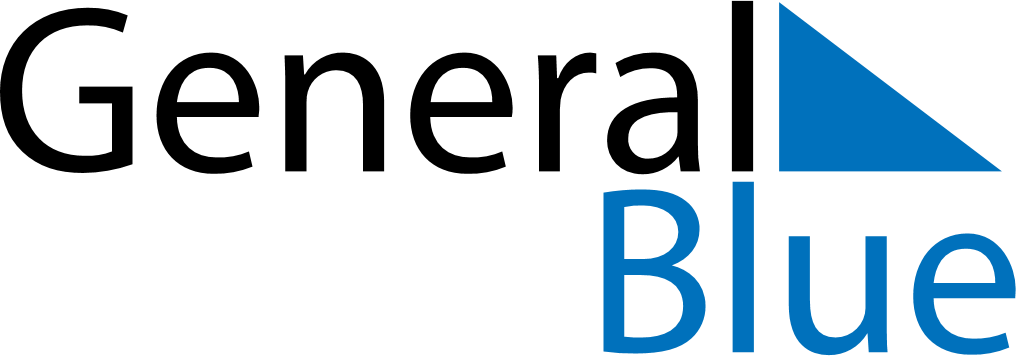 Weekly CalendarApril 12, 2021 - April 18, 2021Weekly CalendarApril 12, 2021 - April 18, 2021Weekly CalendarApril 12, 2021 - April 18, 2021Weekly CalendarApril 12, 2021 - April 18, 2021Weekly CalendarApril 12, 2021 - April 18, 2021Weekly CalendarApril 12, 2021 - April 18, 2021MondayApr 12TuesdayApr 13TuesdayApr 13WednesdayApr 14ThursdayApr 15FridayApr 16SaturdayApr 17SundayApr 186 AM7 AM8 AM9 AM10 AM11 AM12 PM1 PM2 PM3 PM4 PM5 PM6 PM